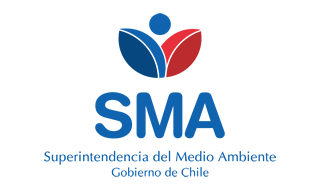 
INFORME DE FISCALIZACIÓN AMBIENTAL
Normas de Emisión
RELLENO SANITARIO SANTA MARTA 
DFZ-2020-2102-XIII-NE


Fecha creación: 17-11-2020

1. RESUMEN
El presente documento da cuenta del informe de examen de la información realizado por la Superintendencia del Medio Ambiente (SMA), al establecimiento industrial “RELLENO SANITARIO SANTA MARTA”, en el marco de la norma de emisión NE 90/2000 para el reporte del período correspondiente entre JULIO de 2019 y DICIEMBRE de 2019.Entre los principales hallazgos se encuentran:  - No reportar todos los parámetros solicitados- No reportar con la frecuencia por parámetro solicitada- Parámetros superan la norma- No reportar el remuestreo2. IDENTIFICACIÓN DEL PROYECTO, ACTIVIDAD O FUENTE FISCALIZADA
3. ANTECEDENTES DE LA ACTIVIDAD DE FISCALIZACIÓN
4. ACTIVIDADES DE FISCALIZACIÓN REALIZADAS Y RESULTADOS
	4.1. Identificación de la descarga
	4.2. Resumen de resultados de la información proporcionada
* En color los hallazgos detectados.
5. CONCLUSIONES
6. ANEXOS
RolNombreFirmaAprobadorPATRICIO WALKER HUYGHE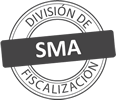 ElaboradorVERONICA ALEJANDRA GONZALEZ DELFINTitular de la actividad, proyecto o fuente fiscalizada:
CONSORCIO SANTA MARTA S A
Titular de la actividad, proyecto o fuente fiscalizada:
CONSORCIO SANTA MARTA S A
RUT o RUN:
96828810-5
RUT o RUN:
96828810-5
Identificación de la actividad, proyecto o fuente fiscalizada:
RELLENO SANITARIO SANTA MARTA 
Identificación de la actividad, proyecto o fuente fiscalizada:
RELLENO SANITARIO SANTA MARTA 
Identificación de la actividad, proyecto o fuente fiscalizada:
RELLENO SANITARIO SANTA MARTA 
Identificación de la actividad, proyecto o fuente fiscalizada:
RELLENO SANITARIO SANTA MARTA 
Dirección:
UNNAMED ROAD 1492-1502, TALAGANTE, REGIÓN METROPOLITANA
Región:
REGIÓN METROPOLITANA
Provincia:
TALAGANTE
Comuna:
TALAGANTE
Motivo de la Actividad de Fiscalización:Actividad Programada de Seguimiento Ambiental de Normas de Emisión referentes a la descarga de Residuos Líquidos para el período comprendido entre JULIO de 2019 y DICIEMBRE de 2019Materia Específica Objeto de la Fiscalización:Analizar los resultados analíticos de la calidad de los Residuos Líquidos descargados por la actividad industrial individualizada anteriormente, según la siguiente Resolución de Monitoreo (RPM): 
- SISS N° 1476/2007Instrumentos de Gestión Ambiental que Regulan la Actividad Fiscalizada:La Norma de Emisión que regula la actividad es: 
- 90/2000 ESTABLECE NORMA DE EMISION PARA LA REGULACION DE CONTAMINANTES ASOCIADOS A LAS DESCARGAS DE RESIDUOS LIQUIDOS A AGUAS MARINAS Y CONTINENTALES SUPERFICIALESPunto DescargaNormaTabla cumplimientoMes control Tabla CompletaCuerpo receptorN° RPMFecha emisión RPMPUNTO DESCARGA QUEBRADA EL AGUILARNE 90/2000Tabla 1-QUEBRADA EL AGUILAR147628-05-2007Período evaluadoN° de hechos constatadosN° de hechos constatadosN° de hechos constatadosN° de hechos constatadosN° de hechos constatadosN° de hechos constatadosN° de hechos constatadosN° de hechos constatadosN° de hechos constatadosN° de hechos constatadosPeríodo evaluado1-23456789Período evaluadoInforma AutoControlEfectúa DescargaReporta en plazoEntrega parámetros solicitadosEntrega con frecuencia solicitadaCaudal se encuentra bajo ResoluciónParámetros se encuentran bajo normaPresenta RemuestraEntrega Parámetro RemuestraInconsistenciaJul-2019SISINOSINOSINONONO APLICANO APLICAAgo-2019SISINOSINOSINONONO APLICANO APLICASep-2019SISINONONOSINONONO APLICANO APLICAOct-2019SISINOSINOSINONONO APLICANO APLICANov-2019SISINOSINOSINONONO APLICANO APLICADic-2019SISINOSINOSINONONO APLICANO APLICAN° de Hecho ConstatadoExigencia AsociadaDescripción del Hallazgo3Reportar todos los parámetros solicitadosEl titular no informa en su autocontrol la totalidad de los parámetros indicados en su programa de monitoreo, correspondiente al período: 
- PUNTO DESCARGA QUEBRADA EL AGUILAR en el período 09-20194Reportar con la frecuencia por parámetro solicitadaEl titular no informa en su autocontrol la totalidad de las muestras solicitadas para los parámetros indicados en su programa de monitoreo, correspondiente al período: 
- PUNTO DESCARGA QUEBRADA EL AGUILAR en el período 07-2019
- PUNTO DESCARGA QUEBRADA EL AGUILAR en el período 08-2019
- PUNTO DESCARGA QUEBRADA EL AGUILAR en el período 09-2019
- PUNTO DESCARGA QUEBRADA EL AGUILAR en el período 10-2019
- PUNTO DESCARGA QUEBRADA EL AGUILAR en el período 11-2019
- PUNTO DESCARGA QUEBRADA EL AGUILAR en el período 12-20196Parámetros bajo normaSe verifica la superación de los límites máximos normativos y el respectivo nivel de tolerancia establecido en la norma de emisión, correspondiente al período: 
- PUNTO DESCARGA QUEBRADA EL AGUILAR en el período 07-2019
- PUNTO DESCARGA QUEBRADA EL AGUILAR en el período 08-2019
- PUNTO DESCARGA QUEBRADA EL AGUILAR en el período 09-2019
- PUNTO DESCARGA QUEBRADA EL AGUILAR en el período 10-2019
- PUNTO DESCARGA QUEBRADA EL AGUILAR en el período 11-2019
- PUNTO DESCARGA QUEBRADA EL AGUILAR en el período 12-20197Informar el remuestreoEl titular no reporta la muestra adicional o remuestreo exigido por exceder el límite máximo establecido de algunos parámetros, correspondiente al período: 
- PUNTO DESCARGA QUEBRADA EL AGUILAR en el período 07-2019
- PUNTO DESCARGA QUEBRADA EL AGUILAR en el período 08-2019
- PUNTO DESCARGA QUEBRADA EL AGUILAR en el período 09-2019
- PUNTO DESCARGA QUEBRADA EL AGUILAR en el período 10-2019
- PUNTO DESCARGA QUEBRADA EL AGUILAR en el período 11-2019
- PUNTO DESCARGA QUEBRADA EL AGUILAR en el período 12-2019N° AnexoNombre AnexoNombre archivo1Anexo Informe de Fiscalización - Informes de EnsayoAnexo Informes de Ensayo RELLENO SANITARIO SANTA MARTA.zip2Anexo Informe de Fiscalización - Comprobante de EnvíoAnexo Comprobante de Envío RELLENO SANITARIO SANTA MARTA.zip3Anexo Informe de FiscalizaciónAnexo Datos Crudos RELLENO SANITARIO SANTA MARTA.xlsx